технологии 4 класс№ п/пТема урокаТип урокаВиды деятельности обучающихсяПланируемые результатыПланируемые результатыВид контроляЭлементыдополнительного содержанияДАТА№ п/пТема урокаТип урокаВиды деятельности обучающихсяПредметныеУУДВид контроляЭлементыдополнительного содержанияДАТА123455678Модуль «Робототехника» - 8ч.1 Вводный урок. Понятие «робот», «робототехника». Основы конструирования. Правила работы с конструктором.КУРабота с инструкцией к EGO MINDSTORMS EV3. Презентация. Предметными результатами изучения модуля «Робототехника»   являются формирование следующих умений:  собирать простейшие модели с использованием EV3;самостоятельно проектировать и собирать из готовых деталей манипуляторы и роботов различного назначения;использовать для программирования микрокомпьютер EV3 (программировать на дисплее EV3)подбирать необходимые датчики и исполнительные устройства, собирать простейшие устройства с одним или несколькими датчиками, собирать и отлаживать конструкции базовых роботовправильно выбирать вид передачи механического воздействия для различных технических ситуаций, собирать действующие модели роботов.Регулятивные УУД: планирование - определение последовательности промежуточных целей с учетом конечного результата. умение вносить необходимые дополнения и изменения в ходе решения задач.Познавательные УУД:Формирование системного мышления – способность к рассмотрению и описанию объектов, явлений, процессов в виде совокупности более простых элементов, составляющих единое целое.осуществить перенос знаний, умений в новую ситуацию для решения проблем, комбинировать известные средства для нового решения проблем; Коммуникативные УУД: Умение определять наиболее рациональную последовательность действий по коллективному выполнению учебной задачи (план, алгоритм, модули и т.д.), а также адекватно оценивать и применять свои способности в коллективной деятельности.Умение самостоятельно оценивать свою деятельность и деятельность членов коллектива посредством сравнения с деятельностью других.Умение использовать информацию с учётом этических и правовых норм.Личностные УУД:Смыслообразование– адекватная мотивация учебной деятельности. Нравственно-этическая ориентация – умение избегать конфликтов и находить выходы из спорных ситуацийБеседа, Зачет по правилам работы с конструктором LEGO2Робот LEGO MINDSTORMS EV3 (презентация). Ресурсный набор.КУРабота с инструкцией к EGO MINDSTORMS EV3. Презентация.Предметными результатами изучения модуля «Робототехника»   являются формирование следующих умений:  собирать простейшие модели с использованием EV3;самостоятельно проектировать и собирать из готовых деталей манипуляторы и роботов различного назначения;использовать для программирования микрокомпьютер EV3 (программировать на дисплее EV3)подбирать необходимые датчики и исполнительные устройства, собирать простейшие устройства с одним или несколькими датчиками, собирать и отлаживать конструкции базовых роботовправильно выбирать вид передачи механического воздействия для различных технических ситуаций, собирать действующие модели роботов.Регулятивные УУД: планирование - определение последовательности промежуточных целей с учетом конечного результата. умение вносить необходимые дополнения и изменения в ходе решения задач.Познавательные УУД:Формирование системного мышления – способность к рассмотрению и описанию объектов, явлений, процессов в виде совокупности более простых элементов, составляющих единое целое.осуществить перенос знаний, умений в новую ситуацию для решения проблем, комбинировать известные средства для нового решения проблем; Коммуникативные УУД: Умение определять наиболее рациональную последовательность действий по коллективному выполнению учебной задачи (план, алгоритм, модули и т.д.), а также адекватно оценивать и применять свои способности в коллективной деятельности.Умение самостоятельно оценивать свою деятельность и деятельность членов коллектива посредством сравнения с деятельностью других.Умение использовать информацию с учётом этических и правовых норм.Личностные УУД:Смыслообразование– адекватная мотивация учебной деятельности. Нравственно-этическая ориентация – умение избегать конфликтов и находить выходы из спорных ситуацийИндивидуальный, фронтальный опрос3Основные детали конструктора. Микропроцессор EV3. Сервомоторы. Датчики. Подключение сервомоторов и датчиков. Меню. Программирование. Выгрузка и загрузка.КУРабота с инструкцией к EGO MINDSTORMS EV3. Презентация.Предметными результатами изучения модуля «Робототехника»   являются формирование следующих умений:  собирать простейшие модели с использованием EV3;самостоятельно проектировать и собирать из готовых деталей манипуляторы и роботов различного назначения;использовать для программирования микрокомпьютер EV3 (программировать на дисплее EV3)подбирать необходимые датчики и исполнительные устройства, собирать простейшие устройства с одним или несколькими датчиками, собирать и отлаживать конструкции базовых роботовправильно выбирать вид передачи механического воздействия для различных технических ситуаций, собирать действующие модели роботов.Регулятивные УУД: планирование - определение последовательности промежуточных целей с учетом конечного результата. умение вносить необходимые дополнения и изменения в ходе решения задач.Познавательные УУД:Формирование системного мышления – способность к рассмотрению и описанию объектов, явлений, процессов в виде совокупности более простых элементов, составляющих единое целое.осуществить перенос знаний, умений в новую ситуацию для решения проблем, комбинировать известные средства для нового решения проблем; Коммуникативные УУД: Умение определять наиболее рациональную последовательность действий по коллективному выполнению учебной задачи (план, алгоритм, модули и т.д.), а также адекватно оценивать и применять свои способности в коллективной деятельности.Умение самостоятельно оценивать свою деятельность и деятельность членов коллектива посредством сравнения с деятельностью других.Умение использовать информацию с учётом этических и правовых норм.Личностные УУД:Смыслообразование– адекватная мотивация учебной деятельности. Нравственно-этическая ориентация – умение избегать конфликтов и находить выходы из спорных ситуацийБеседа.Текущий. 4Программное обеспечение LEGO MINDSTORMS EV3. Основы программирования.КУРабота с инструкцией к EGO MINDSTORMS EV3. Презентация.Предметными результатами изучения модуля «Робототехника»   являются формирование следующих умений:  собирать простейшие модели с использованием EV3;самостоятельно проектировать и собирать из готовых деталей манипуляторы и роботов различного назначения;использовать для программирования микрокомпьютер EV3 (программировать на дисплее EV3)подбирать необходимые датчики и исполнительные устройства, собирать простейшие устройства с одним или несколькими датчиками, собирать и отлаживать конструкции базовых роботовправильно выбирать вид передачи механического воздействия для различных технических ситуаций, собирать действующие модели роботов.Регулятивные УУД: планирование - определение последовательности промежуточных целей с учетом конечного результата. умение вносить необходимые дополнения и изменения в ходе решения задач.Познавательные УУД:Формирование системного мышления – способность к рассмотрению и описанию объектов, явлений, процессов в виде совокупности более простых элементов, составляющих единое целое.осуществить перенос знаний, умений в новую ситуацию для решения проблем, комбинировать известные средства для нового решения проблем; Коммуникативные УУД: Умение определять наиболее рациональную последовательность действий по коллективному выполнению учебной задачи (план, алгоритм, модули и т.д.), а также адекватно оценивать и применять свои способности в коллективной деятельности.Умение самостоятельно оценивать свою деятельность и деятельность членов коллектива посредством сравнения с деятельностью других.Умение использовать информацию с учётом этических и правовых норм.Личностные УУД:Смыслообразование– адекватная мотивация учебной деятельности. Нравственно-этическая ориентация – умение избегать конфликтов и находить выходы из спорных ситуацийТекущий. Беседа.5Сборка модели робота по инструкции. Программирование движения вперед по прямой траектории. Расчет числа оборотов колеса для прохождения заданного расстояния.КУПрактическое занятие.Предметными результатами изучения модуля «Робототехника»   являются формирование следующих умений:  собирать простейшие модели с использованием EV3;самостоятельно проектировать и собирать из готовых деталей манипуляторы и роботов различного назначения;использовать для программирования микрокомпьютер EV3 (программировать на дисплее EV3)подбирать необходимые датчики и исполнительные устройства, собирать простейшие устройства с одним или несколькими датчиками, собирать и отлаживать конструкции базовых роботовправильно выбирать вид передачи механического воздействия для различных технических ситуаций, собирать действующие модели роботов.Регулятивные УУД: планирование - определение последовательности промежуточных целей с учетом конечного результата. умение вносить необходимые дополнения и изменения в ходе решения задач.Познавательные УУД:Формирование системного мышления – способность к рассмотрению и описанию объектов, явлений, процессов в виде совокупности более простых элементов, составляющих единое целое.осуществить перенос знаний, умений в новую ситуацию для решения проблем, комбинировать известные средства для нового решения проблем; Коммуникативные УУД: Умение определять наиболее рациональную последовательность действий по коллективному выполнению учебной задачи (план, алгоритм, модули и т.д.), а также адекватно оценивать и применять свои способности в коллективной деятельности.Умение самостоятельно оценивать свою деятельность и деятельность членов коллектива посредством сравнения с деятельностью других.Умение использовать информацию с учётом этических и правовых норм.Личностные УУД:Смыслообразование– адекватная мотивация учебной деятельности. Нравственно-этическая ориентация – умение избегать конфликтов и находить выходы из спорных ситуацийИндивидуальный, собранная модель, выполняющая предполагаемые действия.6Движение, повороты и развороты.  Обнаружение роботом черной линии и движение вдоль черной линии.КУПрактическое занятие.Предметными результатами изучения модуля «Робототехника»   являются формирование следующих умений:  собирать простейшие модели с использованием EV3;самостоятельно проектировать и собирать из готовых деталей манипуляторы и роботов различного назначения;использовать для программирования микрокомпьютер EV3 (программировать на дисплее EV3)подбирать необходимые датчики и исполнительные устройства, собирать простейшие устройства с одним или несколькими датчиками, собирать и отлаживать конструкции базовых роботовправильно выбирать вид передачи механического воздействия для различных технических ситуаций, собирать действующие модели роботов.Регулятивные УУД: планирование - определение последовательности промежуточных целей с учетом конечного результата. умение вносить необходимые дополнения и изменения в ходе решения задач.Познавательные УУД:Формирование системного мышления – способность к рассмотрению и описанию объектов, явлений, процессов в виде совокупности более простых элементов, составляющих единое целое.осуществить перенос знаний, умений в новую ситуацию для решения проблем, комбинировать известные средства для нового решения проблем; Коммуникативные УУД: Умение определять наиболее рациональную последовательность действий по коллективному выполнению учебной задачи (план, алгоритм, модули и т.д.), а также адекватно оценивать и применять свои способности в коллективной деятельности.Умение самостоятельно оценивать свою деятельность и деятельность членов коллектива посредством сравнения с деятельностью других.Умение использовать информацию с учётом этических и правовых норм.Личностные УУД:Смыслообразование– адекватная мотивация учебной деятельности. Нравственно-этическая ориентация – умение избегать конфликтов и находить выходы из спорных ситуацийБеседа, практикум7 Проект «Сельскохозяйственные машины». Программирование и функционирование робота.КУПрактическое занятие.Предметными результатами изучения модуля «Робототехника»   являются формирование следующих умений:  собирать простейшие модели с использованием EV3;самостоятельно проектировать и собирать из готовых деталей манипуляторы и роботов различного назначения;использовать для программирования микрокомпьютер EV3 (программировать на дисплее EV3)подбирать необходимые датчики и исполнительные устройства, собирать простейшие устройства с одним или несколькими датчиками, собирать и отлаживать конструкции базовых роботовправильно выбирать вид передачи механического воздействия для различных технических ситуаций, собирать действующие модели роботов.Регулятивные УУД: планирование - определение последовательности промежуточных целей с учетом конечного результата. умение вносить необходимые дополнения и изменения в ходе решения задач.Познавательные УУД:Формирование системного мышления – способность к рассмотрению и описанию объектов, явлений, процессов в виде совокупности более простых элементов, составляющих единое целое.осуществить перенос знаний, умений в новую ситуацию для решения проблем, комбинировать известные средства для нового решения проблем; Коммуникативные УУД: Умение определять наиболее рациональную последовательность действий по коллективному выполнению учебной задачи (план, алгоритм, модули и т.д.), а также адекватно оценивать и применять свои способности в коллективной деятельности.Умение самостоятельно оценивать свою деятельность и деятельность членов коллектива посредством сравнения с деятельностью других.Умение использовать информацию с учётом этических и правовых норм.Личностные УУД:Смыслообразование– адекватная мотивация учебной деятельности. Нравственно-этическая ориентация – умение избегать конфликтов и находить выходы из спорных ситуацийЗащита проекта.8Презентации и защита проекта «Мой уникальный робот»КУЗащита проекта.Предметными результатами изучения модуля «Робототехника»   являются формирование следующих умений:  собирать простейшие модели с использованием EV3;самостоятельно проектировать и собирать из готовых деталей манипуляторы и роботов различного назначения;использовать для программирования микрокомпьютер EV3 (программировать на дисплее EV3)подбирать необходимые датчики и исполнительные устройства, собирать простейшие устройства с одним или несколькими датчиками, собирать и отлаживать конструкции базовых роботовправильно выбирать вид передачи механического воздействия для различных технических ситуаций, собирать действующие модели роботов.Регулятивные УУД: планирование - определение последовательности промежуточных целей с учетом конечного результата. умение вносить необходимые дополнения и изменения в ходе решения задач.Познавательные УУД:Формирование системного мышления – способность к рассмотрению и описанию объектов, явлений, процессов в виде совокупности более простых элементов, составляющих единое целое.осуществить перенос знаний, умений в новую ситуацию для решения проблем, комбинировать известные средства для нового решения проблем; Коммуникативные УУД: Умение определять наиболее рациональную последовательность действий по коллективному выполнению учебной задачи (план, алгоритм, модули и т.д.), а также адекватно оценивать и применять свои способности в коллективной деятельности.Умение самостоятельно оценивать свою деятельность и деятельность членов коллектива посредством сравнения с деятельностью других.Умение использовать информацию с учётом этических и правовых норм.Личностные УУД:Смыслообразование– адекватная мотивация учебной деятельности. Нравственно-этическая ориентация – умение избегать конфликтов и находить выходы из спорных ситуацийЗащита проекта.Раздел 1. Предметными результатами изучения модуля «Робототехника»   являются формирование следующих умений:  собирать простейшие модели с использованием EV3;самостоятельно проектировать и собирать из готовых деталей манипуляторы и роботов различного назначения;использовать для программирования микрокомпьютер EV3 (программировать на дисплее EV3)подбирать необходимые датчики и исполнительные устройства, собирать простейшие устройства с одним или несколькими датчиками, собирать и отлаживать конструкции базовых роботовправильно выбирать вид передачи механического воздействия для различных технических ситуаций, собирать действующие модели роботов.Регулятивные УУД: планирование - определение последовательности промежуточных целей с учетом конечного результата. умение вносить необходимые дополнения и изменения в ходе решения задач.Познавательные УУД:Формирование системного мышления – способность к рассмотрению и описанию объектов, явлений, процессов в виде совокупности более простых элементов, составляющих единое целое.осуществить перенос знаний, умений в новую ситуацию для решения проблем, комбинировать известные средства для нового решения проблем; Коммуникативные УУД: Умение определять наиболее рациональную последовательность действий по коллективному выполнению учебной задачи (план, алгоритм, модули и т.д.), а также адекватно оценивать и применять свои способности в коллективной деятельности.Умение самостоятельно оценивать свою деятельность и деятельность членов коллектива посредством сравнения с деятельностью других.Умение использовать информацию с учётом этических и правовых норм.Личностные УУД:Смыслообразование– адекватная мотивация учебной деятельности. Нравственно-этическая ориентация – умение избегать конфликтов и находить выходы из спорных ситуаций9Научно-технический прогресс.  Штучное и массовое. Что такое научно-технический процесс. Как делают автомобили. Как работает современный завод.КУРабота по учебнику и рабочей тетради.Предметными результатами изучения модуля «Робототехника»   являются формирование следующих умений:  собирать простейшие модели с использованием EV3;самостоятельно проектировать и собирать из готовых деталей манипуляторы и роботов различного назначения;использовать для программирования микрокомпьютер EV3 (программировать на дисплее EV3)подбирать необходимые датчики и исполнительные устройства, собирать простейшие устройства с одним или несколькими датчиками, собирать и отлаживать конструкции базовых роботовправильно выбирать вид передачи механического воздействия для различных технических ситуаций, собирать действующие модели роботов.Регулятивные УУД: планирование - определение последовательности промежуточных целей с учетом конечного результата. умение вносить необходимые дополнения и изменения в ходе решения задач.Познавательные УУД:Формирование системного мышления – способность к рассмотрению и описанию объектов, явлений, процессов в виде совокупности более простых элементов, составляющих единое целое.осуществить перенос знаний, умений в новую ситуацию для решения проблем, комбинировать известные средства для нового решения проблем; Коммуникативные УУД: Умение определять наиболее рациональную последовательность действий по коллективному выполнению учебной задачи (план, алгоритм, модули и т.д.), а также адекватно оценивать и применять свои способности в коллективной деятельности.Умение самостоятельно оценивать свою деятельность и деятельность членов коллектива посредством сравнения с деятельностью других.Умение использовать информацию с учётом этических и правовых норм.Личностные УУД:Смыслообразование– адекватная мотивация учебной деятельности. Нравственно-этическая ориентация – умение избегать конфликтов и находить выходы из спорных ситуаций10От мастерской ремесленника – к промышленному комбинату. Быстрее, больше… . Конструкторское бюро.Предметными результатами изучения модуля «Робототехника»   являются формирование следующих умений:  собирать простейшие модели с использованием EV3;самостоятельно проектировать и собирать из готовых деталей манипуляторы и роботов различного назначения;использовать для программирования микрокомпьютер EV3 (программировать на дисплее EV3)подбирать необходимые датчики и исполнительные устройства, собирать простейшие устройства с одним или несколькими датчиками, собирать и отлаживать конструкции базовых роботовправильно выбирать вид передачи механического воздействия для различных технических ситуаций, собирать действующие модели роботов.Регулятивные УУД: планирование - определение последовательности промежуточных целей с учетом конечного результата. умение вносить необходимые дополнения и изменения в ходе решения задач.Познавательные УУД:Формирование системного мышления – способность к рассмотрению и описанию объектов, явлений, процессов в виде совокупности более простых элементов, составляющих единое целое.осуществить перенос знаний, умений в новую ситуацию для решения проблем, комбинировать известные средства для нового решения проблем; Коммуникативные УУД: Умение определять наиболее рациональную последовательность действий по коллективному выполнению учебной задачи (план, алгоритм, модули и т.д.), а также адекватно оценивать и применять свои способности в коллективной деятельности.Умение самостоятельно оценивать свою деятельность и деятельность членов коллектива посредством сравнения с деятельностью других.Умение использовать информацию с учётом этических и правовых норм.Личностные УУД:Смыслообразование– адекватная мотивация учебной деятельности. Нравственно-этическая ориентация – умение избегать конфликтов и находить выходы из спорных ситуаций11Информационный проект. / У., стр. 23, 130 - 135 /  События, о которых помнят ленинградцы. Воспоминания о СПб 60-80-х г.г. XX века.КУРабота по учебнику и рабочей тетради.Предметными результатами изучения модуля «Робототехника»   являются формирование следующих умений:  собирать простейшие модели с использованием EV3;самостоятельно проектировать и собирать из готовых деталей манипуляторы и роботов различного назначения;использовать для программирования микрокомпьютер EV3 (программировать на дисплее EV3)подбирать необходимые датчики и исполнительные устройства, собирать простейшие устройства с одним или несколькими датчиками, собирать и отлаживать конструкции базовых роботовправильно выбирать вид передачи механического воздействия для различных технических ситуаций, собирать действующие модели роботов.Регулятивные УУД: планирование - определение последовательности промежуточных целей с учетом конечного результата. умение вносить необходимые дополнения и изменения в ходе решения задач.Познавательные УУД:Формирование системного мышления – способность к рассмотрению и описанию объектов, явлений, процессов в виде совокупности более простых элементов, составляющих единое целое.осуществить перенос знаний, умений в новую ситуацию для решения проблем, комбинировать известные средства для нового решения проблем; Коммуникативные УУД: Умение определять наиболее рациональную последовательность действий по коллективному выполнению учебной задачи (план, алгоритм, модули и т.д.), а также адекватно оценивать и применять свои способности в коллективной деятельности.Умение самостоятельно оценивать свою деятельность и деятельность членов коллектива посредством сравнения с деятельностью других.Умение использовать информацию с учётом этических и правовых норм.Личностные УУД:Смыслообразование– адекватная мотивация учебной деятельности. Нравственно-этическая ориентация – умение избегать конфликтов и находить выходы из спорных ситуаций12Природа кормилица. Чёрное золото. Как добывают нефть и газ. Что изготовляют из нефти. Горюче-смазочные материалы. Синтетические материалыКУСоздание плакатов с использованием мятой бумаги. Зашита проектов.Выполнение проектной работы по теме «Важнейшие  экологические проблемы человечества и способы их решения».Познавательные УУД: выбор наиболее эффективных способов решения задач в зависимости от конкретных условий; Регулятивные УУД: контроль,коррекция, оценка, саморегуляция;Личностные УУД: смыслообразование;Коммуникативные УУД: планирование учебного  сотрудничества;Практическая работа. Защита проектов.13Что такое вторичное сырьё. КУСоздание плакатов с использованием мятой бумаги. Зашита проектов.Выполнение проектной работы по теме «Важнейшие  экологические проблемы человечества и способы их решения».Познавательные УУД: выбор наиболее эффективных способов решения задач в зависимости от конкретных условий; Регулятивные УУД: контроль,коррекция, оценка, саморегуляция;Личностные УУД: смыслообразование;Коммуникативные УУД: планирование учебного  сотрудничества;Практическая работа. Защита проектов.14Проблемы экологии.КУРабота по учебнику и рабочей тетради. Беседа.Познавательные УУД: выбор наиболее эффективных способов решения задач в зависимости от конкретных условий; Регулятивные УУД: контроль,коррекция, оценка, саморегуляция;Личностные УУД: смыслообразование;Коммуникативные УУД: планирование учебного  сотрудничества;Текущий.15Новые технологии в земледелии и животноводстве. Природоохранные сельскохозяйственные технологии. Чудеса в саду и огороде. Чем питаются космонавты.КУРабота по учебнику и рабочей тетради. Беседа.Познавательные УУД: выбор наиболее эффективных способов решения задач в зависимости от конкретных условий; Регулятивные УУД: контроль,коррекция, оценка, саморегуляция;Личностные УУД: смыслообразование;Коммуникативные УУД: планирование учебного  сотрудничества;Текущий.15Цветочная сказкаКУРабота по учебнику и рабочей тетради. Беседа.Текущий.16Жилище человека. О чём рассказывает дом. КУРабота по учебнику и рабочей тетради. Защита  проектов.Знакомство с  городами малыми и большими. Знакомство с различными видами жилищ  разных  народов.Защита проекта «Жилища разных  народов».Познавательные УУД: рефлексия способов и условий действия, контроль и оценка процесса и результатов деятельности;Регулятивные УУД: целеполагание, планирование, прогнозирование, контроль,коррекция, оценка, саморегуляция;Личностные УУД: смыслообразованиеКоммуникативные УУД: планирование учебного  сотрудничества;Защита проектов.17 Жилища народов мира.КУРабота по учебнику и рабочей тетради. Защита  проектов.Знакомство с  городами малыми и большими. Знакомство с различными видами жилищ  разных  народов.Защита проекта «Жилища разных  народов».Познавательные УУД: рефлексия способов и условий действия, контроль и оценка процесса и результатов деятельности;Регулятивные УУД: целеполагание, планирование, прогнозирование, контроль,коррекция, оценка, саморегуляция;Личностные УУД: смыслообразованиеКоммуникативные УУД: планирование учебного  сотрудничества;Защита проектов.18Дом для семьи. Загородные дома.КУЭкскурсия в ЖЭК.Знакомство с  городами малыми и большими. Знакомство с различными видами жилищ  разных  народов.Защита проекта «Жилища разных  народов».Познавательные УУД: рефлексия способов и условий действия, контроль и оценка процесса и результатов деятельности;Регулятивные УУД: целеполагание, планирование, прогнозирование, контроль,коррекция, оценка, саморегуляция;Личностные УУД: смыслообразованиеКоммуникативные УУД: планирование учебного  сотрудничества;Текущий19Работа жилищной –эксплуатационной конторы (ЖЭК)КУЭкскурсия в ЖЭК.Знакомство с  городами малыми и большими. Знакомство с различными видами жилищ  разных  народов.Защита проекта «Жилища разных  народов».Познавательные УУД: рефлексия способов и условий действия, контроль и оценка процесса и результатов деятельности;Регулятивные УУД: целеполагание, планирование, прогнозирование, контроль,коррекция, оценка, саморегуляция;Личностные УУД: смыслообразованиеКоммуникативные УУД: планирование учебного  сотрудничества;Текущий20Как дом стал небоскрёбом.КУРабота по учебнику и рабочей тетради. Беседа.Знакомство с  городами малыми и большими. Знакомство с различными видами жилищ  разных  народов.Защита проекта «Жилища разных  народов».Познавательные УУД: рефлексия способов и условий действия, контроль и оценка процесса и результатов деятельности;Регулятивные УУД: целеполагание, планирование, прогнозирование, контроль,коррекция, оценка, саморегуляция;Личностные УУД: смыслообразованиеКоммуникативные УУД: планирование учебного  сотрудничества;Текущий    21Какие бывают города. Экскурсия. Город мал, да удал. Город, в котором ты живешь.КУЗаочная экскурсия.Знакомство с  городами малыми и большими. Знакомство с различными видами жилищ  разных  народов.Защита проекта «Жилища разных  народов».Познавательные УУД: рефлексия способов и условий действия, контроль и оценка процесса и результатов деятельности;Регулятивные УУД: целеполагание, планирование, прогнозирование, контроль,коррекция, оценка, саморегуляция;Личностные УУД: смыслообразованиеКоммуникативные УУД: планирование учебного  сотрудничества;Текущий22Дизайн. Что такое дизайн. КУРабота по учебнику и рабочей тетради. БеседаПознакомить с понятием дизайн,  дать представление о различных видах дизайна.Познавательные УУД: находить ответы на вопросы в тексте;Регулятивные УУД:учиться высказывать своё предположение Личностные УУД:самоопределение;Коммуникативные УУД: владеть монологической и диалогической формами речи.Текущий.23Технологическая документация для выполнения упаковки любого изделия. Дизайн техники.КУРабота по учебнику и рабочей тетради. БеседаПроектная деятельность. Разработка модели средства передвижения.Познакомить с понятием дизайн,  дать представление о различных видах дизайна.Познавательные УУД: находить ответы на вопросы в тексте;Регулятивные УУД:учиться высказывать своё предположение Личностные УУД:самоопределение;Коммуникативные УУД: владеть монологической и диалогической формами речи.Текущий.24Дизайн рекламной продукции.КУИзготовление рекламного проекта.Познакомить с понятием дизайн,  дать представление о различных видах дизайна.Познакомить с понятием реклам, основными  принципами изготовления  рекламы.Защита проектов по теме «Виды  дизайна»Познавательные УУД:ориентироваться в учебнике (на развороте, в оглавлении, в условных обозначениях); в словаре;Регулятивные УУД:учиться работать по предложенному учителем плану;Личностные УУД:самоопределениеКоммуникативные УУД:высказывать и обосновывать свою точку зрения.Практическая  работа. Защита проектов, выполненных на компьютере. Реклама. Рекламная  продукция. 25Дизайн интерьера. КУБеседа. Проектная деятельность.Познакомить с понятием дизайн,  дать представление о различных видах дизайна.Познакомить с понятием реклам, основными  принципами изготовления  рекламы.Защита проектов по теме «Виды  дизайна»Познавательные УУД:ориентироваться в учебнике (на развороте, в оглавлении, в условных обозначениях); в словаре;Регулятивные УУД:учиться работать по предложенному учителем плану;Личностные УУД:самоопределениеКоммуникативные УУД:высказывать и обосновывать свою точку зрения.Практическая работа. . Защита проектов, выполненных на компьютере26Дизайн интерьера. Дизайн класса.КУБеседа. Проектная деятельность.Познакомить с понятием дизайн,  дать представление о различных видах дизайна.Познакомить с понятием реклам, основными  принципами изготовления  рекламы.Защита проектов по теме «Виды  дизайна»Познавательные УУД:ориентироваться в учебнике (на развороте, в оглавлении, в условных обозначениях); в словаре;Регулятивные УУД:учиться работать по предложенному учителем плану;Личностные УУД:самоопределениеКоммуникативные УУД:высказывать и обосновывать свою точку зрения.Практическая работа. . Защита проектов, выполненных на компьютере27Дизайн  ландшафта. КУБеседа. Проектная деятельность.Познакомить с понятием дизайн,  дать представление о различных видах дизайна.Познакомить с понятием реклам, основными  принципами изготовления  рекламы.Защита проектов по теме «Виды  дизайна»Познавательные УУД:ориентироваться в учебнике (на развороте, в оглавлении, в условных обозначениях); в словаре;Регулятивные УУД:учиться работать по предложенному учителем плану;Личностные УУД:самоопределениеКоммуникативные УУД:высказывать и обосновывать свою точку зрения.Практическая работа. . Защита проектов, выполненных на компьютере28Дизайн одежды. Основа для кукол (кукла силуэтная, кукла из носка или гольфа, кукла бессуставная).КУОснова для кукол (кукла силуэтная, кукла из носка или гольфа, кукла бессуставная).Знания о художественных и технологических свойствах тканей, знания об устройстве инструментов и приспособлений для работы с тканью, знать виды швов Познавательные УУД: устанавливать причинно-следственные связи;Регулятивные УУД: самостоятельно формулировать тему и цели урока;Личностные самоопределение;Коммуникативные УУД: планирование учебного сотрудничества.Практическая работа.29Компьютерный мир. Что такое компьютер?КУУрок-беседа с использованием компьютерной презентации. Работа по учебнику и рабочей тетради.Знакомство с устройством персонального компьютера.Познавательные УУД: находить ответы на вопросы в тексте, иллюстрациях;Регулятивные УУД:учиться высказывать своё предположение  на основе работы с иллюстрацией учебника; Личностные УУД:Самоопределение.Коммуникативные УУД: владеть монологической и диалогической формами речи.Текущий30Компьютерный мир. Зачем человеку нужна информация. Что такое компьютер. От абака до ЭВМ. Что умеют компьютеры?КУУрок-беседа с использованием компьютерной презентации. Работа по учебнику и рабочей тетради.Занкомство с устройством персонального компьютера.Познавательные УУД: постановка и формулирование проблемы, самостоятельное создание алгоритмов деятельности при решении проблем творческого и поискового характера;Регулятивные УУД: целеполагание, планирование, прогнозрование;Личностные УУД: смыслообразованиеКоммуникативные УУД: постановка вопросов.Текущий31Как устроен компьютер. Что умеют компьютеры. Как работают компьютерные программы. КУУрок-беседа с использованием компьютерной презентации. Работа по учебнику и рабочей тетради.Знакомство с устройством персонального компьютера.Познавательные УУД: выбор наиболее эффективных способов решения задач в зависимости от конкретных условий; Регулятивные УУД: контроль,коррекция, оценка, саморегуляция;Личностные УУД: смыслообразованиеКоммуникативные УУД: планирование учебного  сотрудничества.Текущий32Практикум овладения компьютером. Работа с текстом. ПРРабота с текстом в программе Мicrosoft WordЗнакомство с работой в программе Microsoft Word.Знакомство с работой в программе Мicrosoft ХL.Знакомство с работой в программе Мicrosoft PowerPoint .Познавательные УУД: рефлексия способов и условий действия, контроль и оценка процесса и результатов деятельности;Регулятивные УУД: целеполагание, планирование, прогнозирование, контроль,коррекция, оценка, саморегуляция;Личностные УУД: смыслообразованиеКоммуникативные УУД: планирование учебного  сотрудничестваПрактическая  работа.33Практикум овладения компьютером. Работа с таблицей.ПРРабота с таблицей в программе Мicrosoft ХL.Знакомство с работой в программе Microsoft Word.Знакомство с работой в программе Мicrosoft ХL.Знакомство с работой в программе Мicrosoft PowerPoint .Познавательные УУД: рефлексия способов и условий действия, контроль и оценка процесса и результатов деятельности;Регулятивные УУД: целеполагание, планирование, прогнозирование, контроль,коррекция, оценка, саморегуляция;Личностные УУД: смыслообразованиеКоммуникативные УУД: планирование учебного  сотрудничестваПрактическая  работа.33Практикум овладения компьютером. Работа с таблицей.ПРРабота с таблицей в программе Мicrosoft ХL.Знакомство с работой в программе Microsoft Word.Знакомство с работой в программе Мicrosoft ХL.Знакомство с работой в программе Мicrosoft PowerPoint .Познавательные УУД: рефлексия способов и условий действия, контроль и оценка процесса и результатов деятельности;Регулятивные УУД: целеполагание, планирование, прогнозирование, контроль,коррекция, оценка, саморегуляция;Личностные УУД: смыслообразованиеКоммуникативные УУД: планирование учебного  сотрудничестваПрактическая  работа.34Практикум овладения компьютером. Работа с презентацией.ПРРабота с презентацией в программе Мicrosoft PowerPoint ..Знакомство с работой в программе Microsoft Word.Знакомство с работой в программе Мicrosoft ХL.Знакомство с работой в программе Мicrosoft PowerPoint .Познавательные УУД: рефлексия способов и условий действия, контроль и оценка процесса и результатов деятельности;Регулятивные УУД: целеполагание, планирование, прогнозирование, контроль,коррекция, оценка, саморегуляция;Личностные УУД: смыслообразованиеКоммуникативные УУД: планирование учебного  сотрудничестваПрактическая  работа.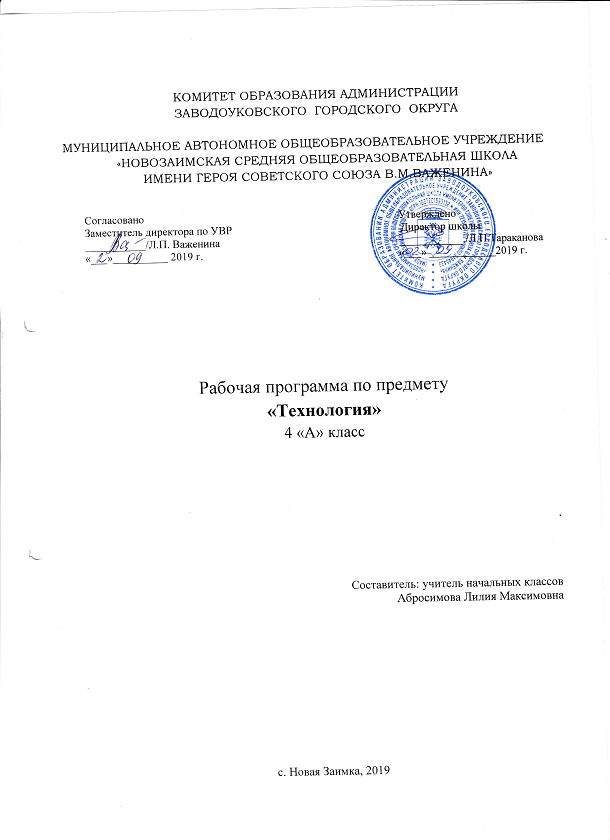 